                                   Stingrays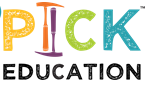                                              Eagle Rays                                           Manta Rays                                                  Devil Rays                                              Mako Sharks                                              Tiger Sharks                                               Great White Sharks                                     Megalodon SharksGoblin SharkBull Shark